Об утверждении Плана проведения экспертизы нормативных правовых актов Козловского района Чувашской Республики, затрагивающих вопросы осуществления предпринимательской и инвестиционной деятельности, на 2022 годВ соответствии с Порядком проведения экспертизы нормативных правовых актов Козловского района Чувашской Республики, затрагивающих вопросы осуществления предпринимательской и инвестиционной деятельности, утвержденным постановлением администрации Козловского района Чувашской Республики от 16 ноября 2015 года № 549:1.Утвердить прилагаемый План проведения экспертизы нормативных правовых актов Козловского района Чувашской Республики, затрагивающих вопросы осуществления предпринимательской и инвестиционной деятельности, на 2022 год (далее - План).2. Отделу экономического развития, промышленности и администрации Козловского района обеспечить:- проведение публичных консультаций по нормативным правовым актам с представителями предпринимательского сообщества;- исследование нормативных правовых актов на предмет выявления положений, необоснованно затрудняющих осуществление предпринимательской и инвестиционной деятельности;- составление заключений об экспертизе нормативных правовых актов, включенных в План.3. Контроль за исполнением настоящего распоряжения возложить на начальника отдела экономического развития, промышленности и торговли администрации Козловского района Пушкова Г.М.Глава администрации Козловского района                                                                                              Ф.Р. Искандаров Утвержден распоряжением администрации Козловского района №309 от «15» декабря 2021г.План проведения экспертизы нормативных правовых актов Козловского района Чувашской Республики, затрагивающих вопросы осуществления предпринимательской и инвестиционной деятельности, на 2022 годЧăваш РеспубликинКуславкка районАдминистрацийĔХУШУ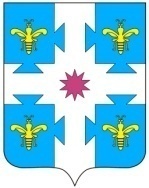 Чувашская республикаАДМИНИСТРАЦИЯКозловского районаРАСПОРЯЖЕНИЕЧувашская республикаАДМИНИСТРАЦИЯКозловского районаРАСПОРЯЖЕНИЕЧувашская республикаАДМИНИСТРАЦИЯКозловского районаРАСПОРЯЖЕНИЕ         _________.2021 ҫ. ____ №         _________.2021 ҫ. ____ №         _________.2021 ҫ. ____ № 15.12.2021 г. № 309              Куславкка хули              Куславкка хули              Куславкка хули            город Козловка№ ппНаименование нормативного правового актаЗаявительДата начала проведения экспертизыОтветственный исполнительОтветственные исполнители администрации Козловского района1.Решение Собрания депутатов Козловского района от 27.03.2020г. № 6/327 «О порядке списания муниципального имущества Козловского района Чувашской Республики»Администрация Козловского районаОктябрь 2022 г.Администрация Козловского районаОтдел экономического развития, промышленности, и торговли 2.Решение Собрания депутатов Козловского района от 27.03.2020г. № 5/326 «Об утверждении Положения о порядке управления имуществом казны Козловского района Чувашской Республики»Администрация Козловского районаНоябрь 2022 г.Администрация Козловского районаОтдел экономического развития, промышленности, и торговли 